２０１９年かんちゃんホットルーム　（多文化共生・地域交流会）春から夏の予定だよ♪　かんちゃんの小さな家　※日程と内容は、変更することがあります。申し込み時に確認のうえ参加してください。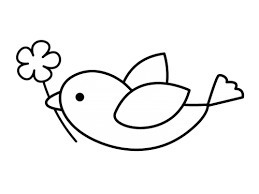 ３月10（日）第36回ホットルーム（10:30~13:00）　　　　　　　　　　（常楽寺老人憩いの家）４月　お休み５月11（土）第37回ホットルーム（10:30~13:00）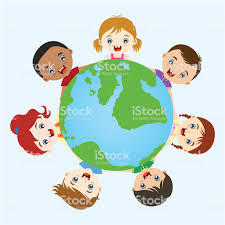 　　　　　　　　　（安土コミュニティセンター）６月15（土）第38回ホットルーム（10:30~13:00）　　　　　　　　　（安土コミュニティセンター）７月27（土）第39回ホットルーム（10:30~13:00）（安土コミュニティセンター）８月18（日）第40回ホットルーム（10:30~13:00）（常楽寺老人憩いの家）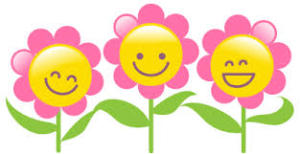 